www.oxfordowl.co.uk is a great website which gives you free access to Oxford reading Tree readers in all levels which your child should read daily. (You can search by level or by age). https://connect.collins.co.uk/school/Portal.aspx  is another fantastic website which gives access to Collins readers. These are available in all levels and children can listen to the story and complete activities at the end. Click Teacher loginEnter username: parents@hapercollins.co.ukPassword: Parents20!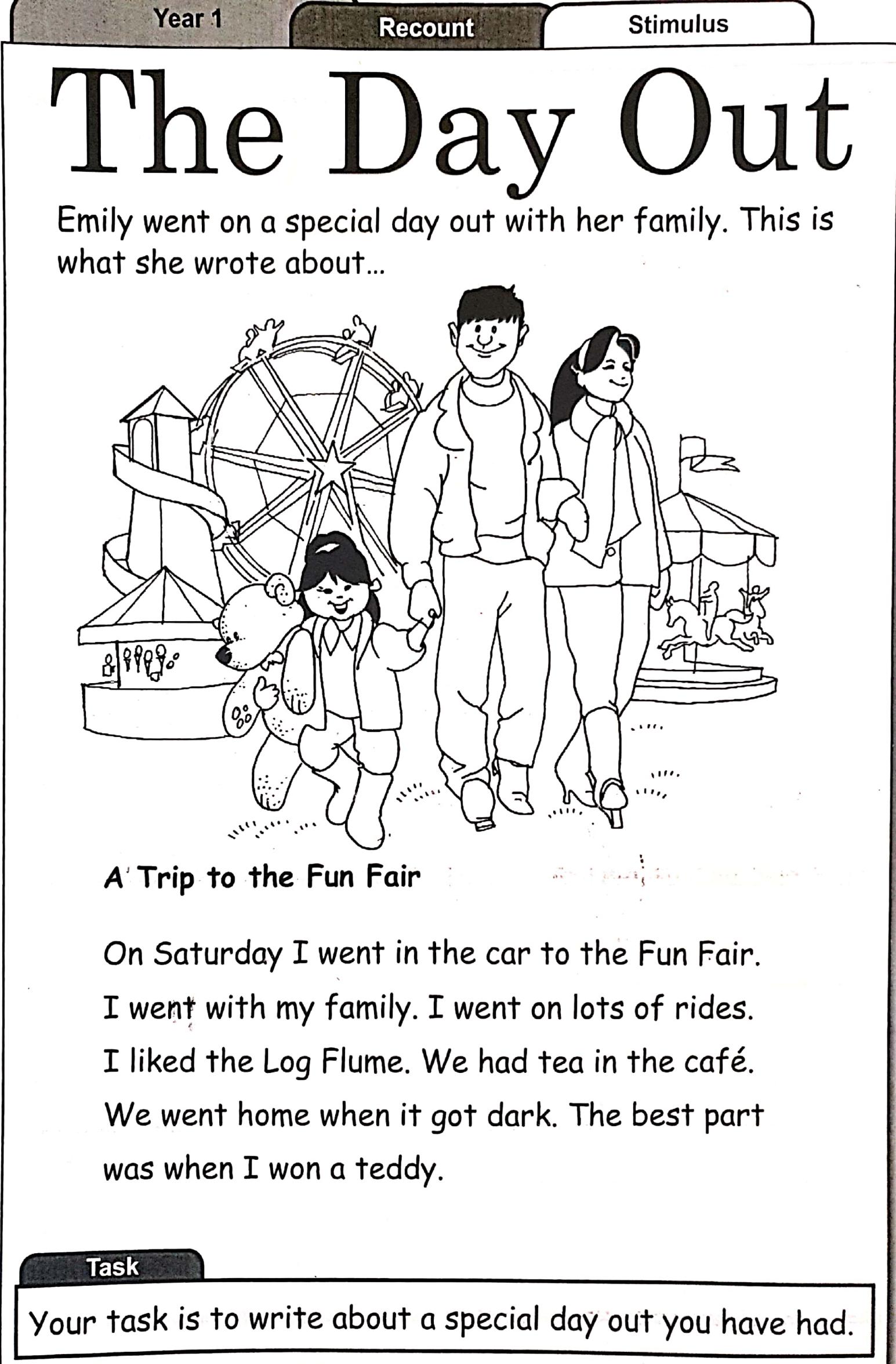 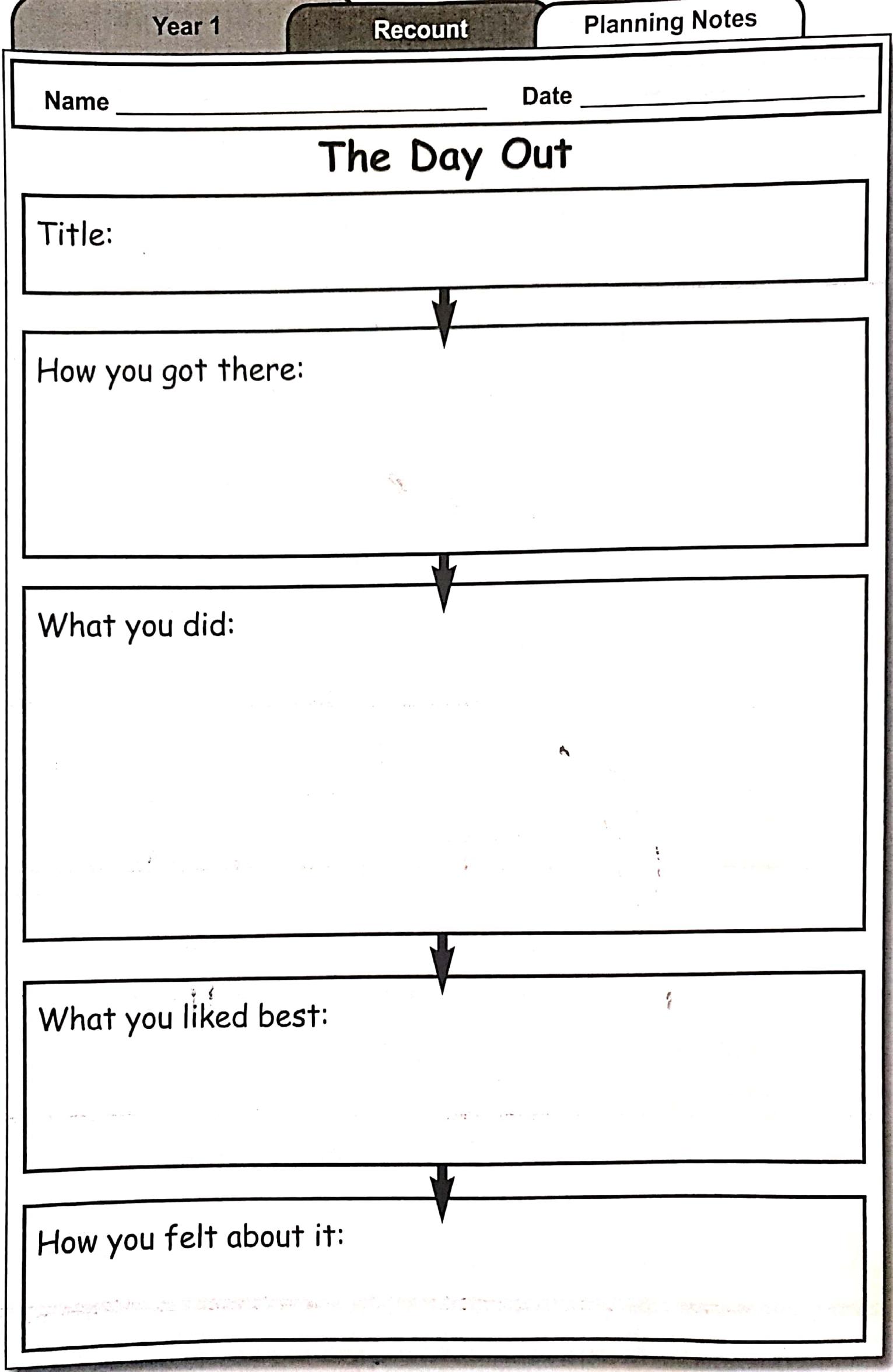 Compound words- Draw a line between words to make a compound word.2. Add a word to make a compound worde.g. tooth + _____=________        tooth + paste = toothpastepop + ________________ = ________________news +_______________ =_________________post +________________=__________________week + ______________ =__________________rain + _______________ =__________________Teacher’s NameEilís McGinleyClass Level2nd  ClassSuggested work for week beginning27th April 2020Email address mrsmcginleyset@gmail.comMessage from teacherThank you for sending me messages last week. It was lovely to hear from you all and see the great work you are doing… well done again. Please find the plan for this week below. Only do what you can and please email if you have any questions. Take care and thanks again for all your hard work, EilísActivity 1Activity 2Activity 3Recount writing- Genre Focus this weekRead the story attached called – A Day OutWriting- Write a recount of a great day out that you had with your family or friends. Once you think of a day fill out the recount template below. You do not need to write full sentences as it’s only a draft! See worksheet below.Using the recount plan you completed yesterday now I want you to write out your recount today…. A Day Out.Use full sentences. Include your title at the top of the page. Remember to follow your draft and use paragraphs. Draw a picture at the end if you like. Screenshot it and send it to me, I would love to read about your day out.Compound words-What do a postman, a windmill and a blackboard have in common? Nothing except they are all compound words. Compound words are formed when two smaller words combine to form a new word, e.g. milkshake, notebook. Can you think of any compound words?See activity below… how many compound words can you make?storysuntoothseajellybathflowersidebookfishbrushroom